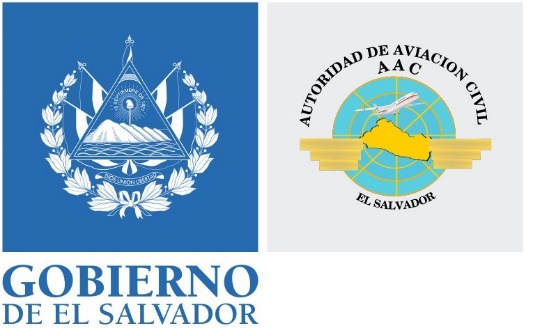 ESTADÍSTICAS DE LA UNIDAD DE ACCESO A LA INFORMACIÓN PÚBLICA DE LA AUTORIDAD DE AVIACIÓN CIVIL CORRESPONDIENTE AL PRIMER TRIMESTE DEL 2019TIPO DE INFORMACIÓN SOLICITADATIPO DE INFORMACIÓN SOLICITADAOficiosa1Pública6Reservada0Confidencial0Inexistente0Re direccionados1Desestimada0No se dio tramite0Total8